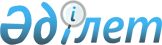 Об установлении размера платы за пользование жилищем из государственного жилищного фондаПостановление акимата Аксуского района Алматинской области от 30 сентября 2015 года № 434. Зарегистрировано Департаментом юстиции Алматинской области 04 ноября 2015 года № 3525      В соответствии с пунктом 1 статьи 97 Закона Республики Казахстан от 16 апреля 1997 года "О жилищных отношениях", приказом Председателя Агентства Республики Казахстан по делам строительства и жилищно-коммунального хозяйства от 26 августа 2011 года № 306 "Об утверждении Методики расчета размера платы за пользование жилищем из государственного жилищного фонда", акимат Аксуского района ПОСТАНОВЛЯЕТ:

      1. Установить размер платы за пользование жилищем из государственного жилищного фонда в селе Жансугурова Аксуского района согласно приложениям №1 и №2 к настоящему постановлению. 

      2. Возложить на руководителя государственного учреждения "Отдел жилищно-коммунального хозяйства и жилищной инспекции Аксуского района" Какимбаева Нуркуата Демесиновича опубликование настоящего постановления после государственной регистрации в органах юстиции в официальных и периодических печатных изданиях, а также на интернет-ресурсе, определяемом Правительством Республики Казахстан, и на интернет-ресурсе акимата района. 

      3. Контроль за исполнением настоящего постановления возложить на заместителя акима района Базарханова Есима Сейлхановича.

      4. Настоящее постановление вступает в силу со дня государственной регистрации в органах юстиции и вводится в действие по истечении десяти календарных дней после дня его первого официального опубликования.

 Размер платы за пользование жилищем из государственного жилищного фонда за один квадратный метр в месяц, семь арендуемых жилых домов из кирпича расположенные в Аксуском районе селе Жансугурова ул.Е.Маманұлы № 12,№ 13,№ 14,№ 18,№ 19,№ 30,№ 31      При расчете размера платы , взимаемой за пользование жилищем из государственного жилищного фонда, не входящим в состав объекта кондоминиума , применяются следущие показатели: 

      А – размер платы за пользование жилищем из государственного жилищного фонда, не входящий в состав объекта кондоминиума (в тенге за один квадратный метр в месяц);

      Ц – стоимость строительства (приобретения) одного квадратного метра общей площади жилища (в тенге);

      Т – расчетный срок службы зданий (лет);

      Р – сумма платежей, необходимая на содержание жилого дома (в тенге за один квадратный метр в месяц.

      Стоимость строительства (приобретения) одного квадратного метра общей площади жилища (Ц) определяется в соответствии с проектно-сметной документацией на строительство зданий или по результатам государственных закупок здания.

      Расчетный срок службы зданий (Т) определяется в соответствии со строительными нормами СН РК 1.04-26-2011 "Реконструкция , капитальный и текущий ремонт жилых и общественных зданий".

      Размер платы за один месяц , взимаемый за пользование жилищем из государственного жилищного фонда , не входящим в состав объекта кондоминиума рассчитывается по формуле:

      А=Ц/Т 12+Р

      Ц= 4 842 857 тенге / 68,2 (общая площадь дома согласно данных технического паспорта) = 71 010,0 стоимость строительства одного квадратного метра общей площади жилища (в тенге);

      Т = 100 лет;

      Р = 0 тенге;

      А = 71 010,0 : 100 : 12+ 0 = 59,1 тенге за один квадратный метр в месяц.

 Размер платы за пользование жилищем из государственного жилищного фонда за один квадратный метр в месяц, два арендуемых жилых домов из кирпича расположенные в Аксуском районе селе Жансугурова ул.Жидебаева № 43а, № 43б      При расчете размера платы , взимаемой за пользование жилищем из государственного жилищного фонда, не входящим в состав объекта кондоминиума , применяются следущие показатели: 

      А – размер платы за пользование жилищем из государственного жилищного фонда, не входящий в состав объекта кондоминиума (в тенге за один квадратный метр в месяц);

      Ц – стоимость строительства (приобретения) одного квадратного метра общей площади жилища (в тенге);

      Т – расчетный срок службы зданий (лет);

      Р – сумма платежей, необходимая на содержание жилого дома (в тенге за один квадратный метр в месяц.

      Стоимость строительства (приобретения) одного квадратного метра общей площади жилища (Ц) определяется в соответствии с проектно-сметной документацией на строительство зданий или по результатам государственных закупок здания.

      Расчетный срок службы зданий (Т) определяется в соответствии со строительными нормами СН РК 1.04-26-2011 "Реконструкция , капитальный и текущий ремонт жилых и общественных зданий".

      Размер платы за один месяц , взимаемый за пользование жилищем из государственного жилищного фонда , не входящим в состав объекта кондоминиума рассчитывается по формуле:

      А=Ц/Т 12+Р

      Ц= 9 757 000,0 тенге / 76,4 (общая площадь дома согласно данных технического паспорта) = 127 709,4 стоимость строительства одного квадратного метра общей площади жилища (в тенге);

      Т = 100 лет;

      Р = 0 тенге;

      А = 127 709,4 : 100 : 12+ 0 = 106,42 тенге за один квадратный метр в месяц. 


					© 2012. РГП на ПХВ «Институт законодательства и правовой информации Республики Казахстан» Министерства юстиции Республики Казахстан
				
      Аким района

А. Далбагаев
Приложение №1 Приложение к постановлению акимата Аксуского района от 30 сентября 2015 года № 434 "Об установлении размера платы за пользование жилищем из государственного жилищного фонда"Приложение №2 Приложение к постановлению акимата Аксуского района от 30 сентября 2015 года № 434 "Об установлении размера платы за пользование жилищем из государственного жилищного фонда"